What athlete do I admire?What athlete do I admire?Gian from Brazil talks about the athlete he admires.Gian from Brazil talks about the athlete he admires.Match the words in bold with the words to the right. Then use them in the sentences below.Match the words in bold with the words to the right. Then use them in the sentences below.Hello, everyone. My name is Gian, and I'm from Brazil. My question right now is, what athlete do I admire?I am not a big sports person. I had my periods in life that I was either watching soccer or now that I live in the United States, definitely watching more basketball. So definitely there were people that I was just like, "Wow, these people are very talented." In soccer, Ronaldinho Gaúcho. In basketball, my latest athlete was definitely Stephen Curry. I had the privilege to see Usain Bolt running as well. That guy is just incredible. Probably for the ones that are alive right now, I would say Usain Bolt. But if I have to choose one, it's definitely going to be Bruce Lee.I said I'm not big into sports, but the only sport that I do and have practiced since I was very young is martial arts, and kung fu, and kickboxing. So I'm definitely into the martial arts aspect of it. Not the big fighting, UFC, super violent thing, but the more artistic, but impactful arts or martial arts. And Bruce Lee would definitely be one of my biggest admirations. Not only by his amazing technique and power but also the philosophy on life and all the wisdom he carries. So I guess he'd be my choice for the athlete that I admire the most. Alright, guys, hope to see you soon.interested in |way of thinking | extremely | most recent | specific times | She is _________  music.There have been _________  when I’ve been very busy.That test was _________ difficult!This book is the _________ one in the series.My personal _________ is to give more than I take.Answer questions about the lesson.Match the responses below to the questions.1 He is generally ________ in sports.a) interestedb) uninterested2 Does he think some athletes are talented?a) Yesb)No3 He prefers ________ to regular sports.a) violent UFC-style fightingb) martial arts and kung fuQ1 Do you play any sports?A1 Q2 Have you met a famous athlete?A2 Q3 Would you try an extreme sport?A3 Q4 Is playing sports important?A4 Q5 What sports do you want to try?A5 ( _ ) No, but I watch soccer on TV.
( _ ) No, but I really hope to meet one someday.
( _ ) Yes, it’s good for your health.
( _ ) I don’t think so. I am afraid of getting hurt.
( _ ) I think dance or gymnastics sound cool.What are your answers to the questions? Go  online - elllo.org
Watch the video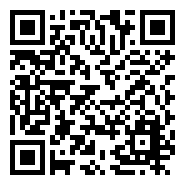 Check your answersDo free bonus  activitiesAccess more free lessonsStudy Tips!Go online to practice grammar and speaking!What athlete do I admire?What athlete do I admire?Gian from Brazil talks about the athlete he admires.Gian from Brazil talks about the athlete he admires.Match the words in bold with the words to the right. Then use them in the sentences below.Match the words in bold with the words to the right. Then use them in the sentences below.Hello, everyone. My name is Gian, and I'm from Brazil. My question right now is, what athlete do I admire?I am not a big sports person. I had my periods in life that I was either watching soccer or now that I live in the United States, definitely watching more basketball. So definitely there were people that I was just like, "Wow, these people are very talented." In soccer, Ronaldinho Gaúcho. In basketball, my latest athlete was definitely Stephen Curry. I had the privilege to see Usain Bolt running as well. That guy is just incredible. Probably for the ones that are alive right now, I would say Usain Bolt. But if I have to choose one, it's definitely going to be Bruce Lee.I said I'm not big into sports, but the only sport that I do and have practiced since I was very young is martial arts, and kung fu, and kickboxing. So I'm definitely into the martial arts aspect of it. Not the big fighting, UFC, super violent thing, but the more artistic, but impactful arts or martial arts. And Bruce Lee would definitely be one of my biggest admirations. Not only by his amazing technique and power but also the philosophy on life and all the wisdom he carries. So I guess he'd be my choice for the athlete that I admire the most. Alright, guys, hope to see you soon.interested in | big intoway of thinking | philosophyextremely | supermost recent | latestspecific times | periods in lifeShe is big into music.There have been periods in life when I’ve been very busy.That test was super difficult!This book is the latest one in the series.My personal philosophy is to give more than I take.Answer questions about the lesson.Match the responses below to the questions.1 He is generally ________ in sports.a) interestedb) uninterested(X)2 Does he think some athletes are talented?a) Yes(X)b)No3 He prefers ________ to regular sports.a) violent UFC-style fightingb) martial arts and kung fu(X)Q1 Do you play any sports?A1 No, but I watch soccer on TV.Q2 Have you met a famous athlete?A2 No, but I really hope to meet one someday.Q3 Would you try an extreme sport?A3 I don’t think so. I am afraid of getting hurt.Q4 Is playing sports important?A4 Yes, it’s good for your health.Q5 What sports do you want to try?A5 I think dance or gymnastics sound cool.( 1 ) No, but I watch soccer on TV.
( 2 ) No, but I really hope to meet one someday.
( 4 ) Yes, it’s good for your health.
( 3 ) I don’t think so. I am afraid of getting hurt.
( 5 ) I think dance or gymnastics sound cool.What are your answers to the questions? Go  online - elllo.org
Watch the videoCheck your answersDo free bonus  activitiesAccess more free lessonsStudy Tips!Go online to practice grammar and speaking!